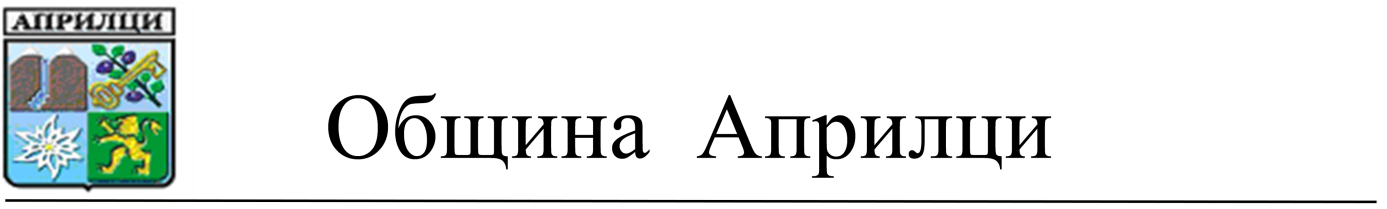 ДООБЩИНСКИ СЪВЕТАПРИЛЦИУважаеми  г-н  Председател,Уважаеми Общински съветници,На основание чл. 21, ал. 1, т. 23 от ЗМСМА, чл. 5, ал. 1, т. 1 от Правилник за отпускане на еднократни финансови помощи на жители на Община Априлци, приет с Решение № 246 от 27.06.2013 г. на Общински съвет Априлци, приложено внасям за разглеждане от Общински съвет - Априлци заявление с вх. № 999/05.09.2018 г. от Зорница Альошева Момчилова, относно отпускане на еднократна финансова помощ за новородено дете.Лицето не отговаря на всички условия, определени с Правилник за отпускане на еднократни финансови помощи на жители на Община Априлци.Приложение: съгласно текстаД-Р МЛАДЕН ПЕЛОВКмет на Община АприлциСъгласувал: Ваня ИвановаСекретар на Община Априлци